Broad Square Primary School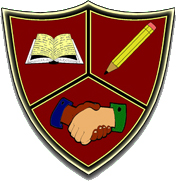 Infection Control PolicyCreated by: Mrs.V.CorbettDate Created: May 2020Signed: V. C. Corbett (Headteacher)Signed: J. Sloan (Chair of Governors)Broad Square Primary School1 AIM AND OBJECTIVESThis policy aims to provide the school community with guidance when preparing for, and in the event of an outbreak of an infection such as pandemic influenza. It contains a checklist of actions to aid planning and preparing for an outbreak of pandemic influenza and clarifies communication procedures.2 PRINCIPLESThe school recognises that infections such as influenza pandemics are not new. No-one knows exactly when the school will be faced with having to deal with a potentially contagious illness amongst its community. We recognise the need to be prepared.Infections are likely to spread particularly rapidly in schools and as children may have no residual immunity, they could be amongst the groups worst affected. We recognise that closing the school may be necessary in exceptional circumstances in order to control an infection. However we will strive to remain open unless advised otherwise.Good pastoral care includes promoting healthy living. School staff will give pupils positive messages about health and well being through lessons and through conversations with pupils.3 PLANNING AND PREPARINGIn the event of the school becoming aware that a pupil or member of staff has an infectious illness we would direct their parents to report to their GP and inform the Local Authority and Public Health England.Alternatively they may contact the school to advise us that a pupil or member of staff has sought medical attention and has been diagnosed as having an infectious illness. During an outbreak of an infectious illness such as pandemic influenza the school will seek to operate as normally as possible but will plan for higher levels of staff absence.The decision on whether school should remain open or close will be based on medical evidence as well as staffing considerations. This will be discussed with the Government’s Health Protection Agency. It is likely that school will remain open but we recognise the fact that both the illness itself and the caring responsibilities of staff will impact staff absence levels. The school will close if lessons cannot be staffed or there is not adequate supervision for the children. Students will be asked to complete work at home or at a local library (if open) using the school website or educational websites such as ‘BBC Bitesize’.  School will also provide project packs every half term so that work can continue without access to online resources, as we recognise that not all children will have the technology to do so.  Our Home Learning section of the website will be updated on an ongoing basis for parents to access with their children.  This will contain useful links to web resources to supplement the project packs if desired.  4 INFECTION CONTROLInfections are usually spread from person to person by close contact, for example:· Infected people can pass a virus to others through large droplets when coughing, sneezing or even talking within a close distance.· Through direct contact with an infected person: for example, if you shake or hold their hand, and then touch your own mouth, eyes or nose without first washing your hands.· By touching objects (e.g. door handles, light switches) that have previously been touched by an infected person, then touching your own mouth, eyes or nose without first washing your hands.Viruses can survive longer on hard surfaces than on soft or absorbent surfaces. Staff and students are given the following advice about how to reduce the risk of passing on infections to others:· Wash your hands regularly, particularly after coughing, sneezing or blowing your nose.  Follow PHE guidance and use resources such as E-Bug. · Minimise contact between your hands and mouth/nose, unless you have just washed your hands.· Cover your nose and mouth with a tissue when coughing or sneezing and discard of the tissue in a lidded bin.  Wash your hands afterwards.  If there is no tissue, sneeze or cough into the crook of your arm.· Do not attend school if you think you may have an infectious illness.  In line with PHE guidance, self isolate for a stipulated amount of time.  People that live in your house should also follow Government guidance on self isolation. · If you feel ill during the day go to your teacher who will consult with a First Aider. Parents will be contacted if First Aiders feel that children are not well enough to be in school.These messages are promoted through posters around the school, in assemblies and through PSHE lessons.HAND WASHING ISTHE SINGLE MOST IMPORTANT PART OF INFECTION CONTROL IN SCHOOLS AND NURSERIESMinimise sources of contaminationWe will ensure relevant staff have Food Hygiene Certificate or other training in food handling.We store food that requires refrigeration, covered and dated within a refrigerator, at a temperature of 5 C or below.We wash hands before and after handling food.We clean and disinfect food storage and preparation areas.Food is bought from reputable sources and used by recommended date.To control the spread of infectionWe ensure good hand washing procedures (toilet, handling animals, soil, food)Children are encouraged to blow and wipe their own noses when necessary and to dispose of the soiled tissues hygienically in lidded bins.Ensure different cloths and towels are kept for different areas.We cover all cuts and open sores.We wear protective clothing when dealing with accidents. (e.g. gloves and apron)A protocol is in place that is followed regarding contact with blood and body fluids. Gloves and apron worn Soiled articles sealed in a plastic bag and double bagged. Staff aware of procedures for the prevention of HIV infectionInform all attending adults of the existing policy and procedures.Insure that student induction includes this information.Provide visual instructions where possible for ease of understanding.To prevent cross-contaminationEnsure that adults and children have separate toilet facilities.During outbreaks of diarrhoea and/or vomiting the following should be actioned:The use of play dough should be suspended until 48 hours after the symptoms end and the play dough used prior to the outbreak is disposed of;The use of play sand should be suspended until 48 hours after the symptoms end and the sand used prior to the outbreak is disposed of;The use of water should be suspended until 48 hours after the symptoms end and the water and water toys should be thoroughly cleaned prior to use.Children who have had diarrhoea and/or vomiting should not be included in cooking for 48 hours.If a child is unwell in schoolIf Coronavirus is suspected, the individual should be seated in the room opposite the Bursar’s room and all windows opened for ventilation.  The person with the individual should use PPE as provided including gloves, apron and face covering.They should wait in that room until they are collected by their parents or carers. They should be closely monitored.To prevent the persistence and further spread of infectionUse toilet next to Bursar’s office as a dedicated space for symptomatic individuals. Ensure that dedicated sinks/toilets are clearly marked.Follow guidelines for ‘bubble’ of children and staff to self isolate for 14 days if case is confirmed.  Ask individual to take a test if Coronavirus is suspected. Remind parents not to bring a child to nursery or school who has been vomiting or had diarrhoea until at least 48 hours has elapsed since the last attack.  Ask parents to be vigilant to the symptoms of Coronavirus and to follow government guidelines for self isolation.5 SUPPORT FOR STAFF, PUPILS, PARENTS AND CARERSThe school has a number of Qualified First Aiders who assess pupils and staff before recommending further action.Individuals who are believed to have an infectious illness are sent home and are advised to contact their GP or local hospital.6 MONITORING AND EVALUATINGSenior staff and Governors will evaluate the effectiveness of the policy and agree adjustments that may be necessary to address any current concerns. These will be shared with staff, parents/carers and pupils.Updated on:Changes made / notes: